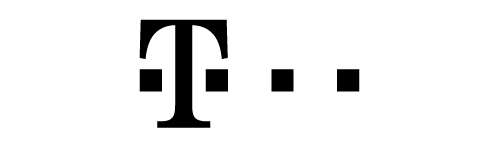 Nastavení služeb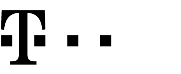 Účastnická smlouva
pro fyzické osoby podnikající
(k IČ)Zákaznické centrum800 73 73 73, www.t-mobile.cz/kontakt 
Zákaznické centrum – Business800 73 73 33, business@t-mobile.cz www.t-mobile.cz Zákaznická smlouva	     Telefonní číslo	     Účastnická smlouva	     OperátorT-Mobile Czech Republic a.s.Tomíčkova 2144/1, 148 00 Praha 4IČ 649 49 681, DIČ CZ64949681Zapsaný do OR u MS v Praze, oddíl B, vložka 3787Kód prodejního místa	     Obch. zástupce, kód, adresa      Agent, kód	     Prodejce, kód	     ZájemceÚdaje o fyzické osobě – podnikateliÚdaje o fyzické osobě, zodpovědné osobě nebo osobě oprávněné jednat jménem právnické osoby.Obchodní firma	     Ulice	     Město	     PSČ	     IČ	     DIČ	     ZástupceJméno, příjmení, titul	     Ulice	     Město	     PSČ	     Datum narození	     Doklad – číslo – platnost	     Jméno, příjmení, titul	     Ulice	     Město	     PSČ	     Datum narození	     1. doklad – číslo – platnost	     2. doklad – číslo – platnost	     Smluvní ujednáníOperátor a Zájemce tímto uzavírají Účastnickou smlouvu, na základě které bude Operátor Zájemci poskytovat Základní a doplňkové služby elektronických komunikací a související služby (dále souhrnně „Služby“) v rozsahu, který si smluvní strany sjednají, a Zájemce se zavazuje platit za tyto Služby řádně a včas sjednanou cenu.) Operátor a Zájemce si dohodli dobu trvání Účastnické smlouvy na dobu určitou v délce  měsíců. Sjednaná doba trvání začíná běžet dnem aktivace sjednané Služby. 1) Operátor a Zájemce si sjednali dobu trvání Účastnické smlouvy na dobu neurčitou.Obsah Účastnické smlouvy a nedílnou součást Účastnické smlouvy tvoří tyto dokumenty (dále jen „Dokumenty“):podmínky zachycené v tomto formuláři, včetně podmínek sjednaných v části formuláře Nastavení služeb a v Příloze č.1,platné Všeobecné podmínky společnosti T-Mobile Czech Republic a.s. (také jen „Všeobecné podmínky“),platné Podmínky zpracovávání osobních, identifikačních, provozních a lokalizačních údajů, ,platný Ceník služeb,další podmínky:Podmínky zvoleného tarifu a dalších zvolených Služeb, Podmínky přenesení čísla, Obchodní podmínky T-Mobile služby m-platba, Obchodní podmínky Platebních služeb T-Mobile,        1) Podmínky minimálního měsíčního plnění.Přednost Dokumentů se řídí čl. 2.2 Všeobecných podmínek, nikoliv pořadím uvedeným výše. Veškeré podmínky jsou k dispozici na www.t-mobile.cz/novyzakaznik.Zájemce podpisem Účastnické smlouvy potvrzuje, že všechny tyto Dokumenty jsou mu známé a že s nimi bez výhrad souhlasí.  Operátor upozorňuje Zájemce, že v některých Dokumentech jsou ustanovení, která by mohla být považována za překvapivá. Tato ustanovení jsou v Dokumentech vždy zvýrazněna (zejména podtržením). Zájemce prohlašuje, že se s těmito ustanoveními podrobně seznámil a bez výhrad s nimi souhlasí. Zájemce se zavazuje seznámit s podmínkami všech Služeb, které si v průběhu trvání Účastnických smluv aktivuje, přičemž podmínky aktivovaných Služeb se stávají nedílnou součástí předmětné Účastnické smlouvy okamžikem aktivace Služby.Zájemce s Operátorem se dohodli, že splatnost pro Vyúčtování sjednaná v této Smlouvě platí i pro Vyúčtování Služeb poskytnutých Zájemci dle ostatních Účastnických smluv, jsou-li tyto Služby účtovány Zájemci v jednom Vyúčtování společně se Službami poskytnutými na základě této Smlouvy.Zájemce a Operátor si pro případ porušení povinnosti Zájemce řádně a včas platit sjednanou cenu za poskytnuté Služby sjednávají smluvní pokuty. V případě, že bude Zájemce v prodlení s úhradou Vyúčtování za poskytnuté Služby jeden den, je Operátor oprávněn vyúčtovat Účastníkovi smluvní pokutu ve výši 150Kč. V případě, že bude Zájemce v prodlení s úhradou Vyúčtování za poskytnuté Služby 21 dnů, je Operátor oprávněn vyúčtovat Zájemci smluvní pokutu ve výši 1.000Kč. Nezaplatí-li Zájemce řádně a včas tři po sobě jdoucí Vyúčtování nebo bude-li Zájemce v prodlení s úhradou jakéhokoliv svého peněžitého dluhu vůči Operátorovi déle než 90 dnů, je Zájemce povinen zaplatit smluvní pokutu ve výši součtu měsíčních paušálů zbývajících do konce sjednané doby trvání Smlouvy. Tento součet se spočítá za období od začátku suspendace (tj. od začátku přerušení či omezení poskytování Služeb dle čl. 3.4. Všeobecných podmínek), během níž vznikl nárok na smluvní pokutu, do konce sjednané doby trvání Smlouvy. Rozhodující je základní ceníková cena s DPH měsíčního paušálu, který dle Smlouvy Zájemce užívá; nárok na tuto smluvní pokutu nevzniká v případě Smluv uzavřených na dobu neurčitou. Dále si sjednává Zájemce a Operátor smluvní pokutu v čl. 6.1 Všeobecných podmínek a v Podmínkách minimálního měsíčního plnění. Smluvní pokuty mohou být uplatněny současně.Pokud Účastnická smlouva skončí před uplynutím sjednané doby určité z jiných důvodů než z důvodu prodlení s úhradou peněžitých dluhů, je Zájemce povinen Operátorovi zaplatit finanční vypořádání - úhradu ve výši úhrady nákladů spojených s telekomunikačním koncovým zařízením, které bylo Zájemci poskytnuto za zvýhodněných podmínek a současně úhradu ve výši součtu měsíčních paušálů zbývajících do konce sjednané doby jejího trvání (rozhodující je přitom základní cena měsíčního paušálu s DPH naposledy vyúčtovaného ve Vyúčtování, která je uvedena v Ceníku), nebo součtu minimálního sjednaného měsíčního plnění zbývajících do konce sjednané doby trvání Účastnické smlouvy, přičemž v této části úhrady se má za to, že tato představuje paušální odškodné za předčasné ukončení Smlouvy, která byla mezi smluvními stranami původně sjednána na dobu určitou. V případě, že bude Zájemci Operátor účtovat úhradu nákladů spojených s telekomunikačním koncovým zařízením, je Zájemci oprávněn tuto část úhrady vyúčtovat samostatně.Zájemce je povinen uhradit vyúčtované smluvní pokuty a finanční vypořádání řádně a včas ve lhůtě splatnosti uvedené na Vyúčtování. Zájemce uzavírá s Operátorem kupní smlouvu na koncové/koncová zařízení IMEI …… typu       (dále jen „Zařízení“), a to za zvýhodněných podmínek, které Zájemce získává v souvislosti s uzavřením této Účastnické smlouvy. Zájemce se s Operátorem dohodl na úhradě kupní ceny Zařízení formou pravidelných měsíčních splátek dle Pravidel pro prodej Zařízení na splátky a dle následujícího splátkového kalendáře: Splatnost měsíčních splátek se řídí datem splatnosti jednotlivých Vyúčtování. Neuhrazením příslušné splátky ve splatnosti, či zahájením insolvenčního řízení se Zájemcem dle zák. č. 182/2006 Sb., nebo ukončením Účastnické smlouvy před uplynutím doby trvání, na kterou byla uzavřena výpovědí ze strany Zájemce, se stávají splatnými všechny dosud neuhrazené splátky.1) Zájemce souhlasí se zveřejněním Údajů v telefonních seznamech a informačních službách podnikatelů, kteří tyto služby poskytují.1) Zájemce žádá, aby u údajů v telefonním seznamu bylo uvedeno, že si nepřeje být kontaktován za účelem marketingu.1) Zájemce je „politicky exponovanou osobou“ ve smyslu §4, odst. 5 zákona č. 253/2008 Sb.Operátor a Zájemce tímto uzavírají Účastnickou smlouvu, na základě které bude Operátor Zájemci poskytovat Základní a doplňkové služby elektronických komunikací a související služby (dále souhrnně „Služby“) v rozsahu, který si smluvní strany sjednají, a Zájemce se zavazuje platit za tyto Služby řádně a včas sjednanou cenu.) Operátor a Zájemce si dohodli dobu trvání Účastnické smlouvy na dobu určitou v délce  měsíců. Sjednaná doba trvání začíná běžet dnem aktivace sjednané Služby. 1) Operátor a Zájemce si sjednali dobu trvání Účastnické smlouvy na dobu neurčitou.Obsah Účastnické smlouvy a nedílnou součást Účastnické smlouvy tvoří tyto dokumenty (dále jen „Dokumenty“):podmínky zachycené v tomto formuláři, včetně podmínek sjednaných v části formuláře Nastavení služeb a v Příloze č.1,platné Všeobecné podmínky společnosti T-Mobile Czech Republic a.s. (také jen „Všeobecné podmínky“),platné Podmínky zpracovávání osobních, identifikačních, provozních a lokalizačních údajů, ,platný Ceník služeb,další podmínky:Podmínky zvoleného tarifu a dalších zvolených Služeb, Podmínky přenesení čísla, Obchodní podmínky T-Mobile služby m-platba, Obchodní podmínky Platebních služeb T-Mobile,        1) Podmínky minimálního měsíčního plnění.Přednost Dokumentů se řídí čl. 2.2 Všeobecných podmínek, nikoliv pořadím uvedeným výše. Veškeré podmínky jsou k dispozici na www.t-mobile.cz/novyzakaznik.Zájemce podpisem Účastnické smlouvy potvrzuje, že všechny tyto Dokumenty jsou mu známé a že s nimi bez výhrad souhlasí.  Operátor upozorňuje Zájemce, že v některých Dokumentech jsou ustanovení, která by mohla být považována za překvapivá. Tato ustanovení jsou v Dokumentech vždy zvýrazněna (zejména podtržením). Zájemce prohlašuje, že se s těmito ustanoveními podrobně seznámil a bez výhrad s nimi souhlasí. Zájemce se zavazuje seznámit s podmínkami všech Služeb, které si v průběhu trvání Účastnických smluv aktivuje, přičemž podmínky aktivovaných Služeb se stávají nedílnou součástí předmětné Účastnické smlouvy okamžikem aktivace Služby.Zájemce s Operátorem se dohodli, že splatnost pro Vyúčtování sjednaná v této Smlouvě platí i pro Vyúčtování Služeb poskytnutých Zájemci dle ostatních Účastnických smluv, jsou-li tyto Služby účtovány Zájemci v jednom Vyúčtování společně se Službami poskytnutými na základě této Smlouvy.Zájemce a Operátor si pro případ porušení povinnosti Zájemce řádně a včas platit sjednanou cenu za poskytnuté Služby sjednávají smluvní pokuty. V případě, že bude Zájemce v prodlení s úhradou Vyúčtování za poskytnuté Služby jeden den, je Operátor oprávněn vyúčtovat Účastníkovi smluvní pokutu ve výši 150Kč. V případě, že bude Zájemce v prodlení s úhradou Vyúčtování za poskytnuté Služby 21 dnů, je Operátor oprávněn vyúčtovat Zájemci smluvní pokutu ve výši 1.000Kč. Nezaplatí-li Zájemce řádně a včas tři po sobě jdoucí Vyúčtování nebo bude-li Zájemce v prodlení s úhradou jakéhokoliv svého peněžitého dluhu vůči Operátorovi déle než 90 dnů, je Zájemce povinen zaplatit smluvní pokutu ve výši součtu měsíčních paušálů zbývajících do konce sjednané doby trvání Smlouvy. Tento součet se spočítá za období od začátku suspendace (tj. od začátku přerušení či omezení poskytování Služeb dle čl. 3.4. Všeobecných podmínek), během níž vznikl nárok na smluvní pokutu, do konce sjednané doby trvání Smlouvy. Rozhodující je základní ceníková cena s DPH měsíčního paušálu, který dle Smlouvy Zájemce užívá; nárok na tuto smluvní pokutu nevzniká v případě Smluv uzavřených na dobu neurčitou. Dále si sjednává Zájemce a Operátor smluvní pokutu v čl. 6.1 Všeobecných podmínek a v Podmínkách minimálního měsíčního plnění. Smluvní pokuty mohou být uplatněny současně.Pokud Účastnická smlouva skončí před uplynutím sjednané doby určité z jiných důvodů než z důvodu prodlení s úhradou peněžitých dluhů, je Zájemce povinen Operátorovi zaplatit finanční vypořádání - úhradu ve výši úhrady nákladů spojených s telekomunikačním koncovým zařízením, které bylo Zájemci poskytnuto za zvýhodněných podmínek a současně úhradu ve výši součtu měsíčních paušálů zbývajících do konce sjednané doby jejího trvání (rozhodující je přitom základní cena měsíčního paušálu s DPH naposledy vyúčtovaného ve Vyúčtování, která je uvedena v Ceníku), nebo součtu minimálního sjednaného měsíčního plnění zbývajících do konce sjednané doby trvání Účastnické smlouvy, přičemž v této části úhrady se má za to, že tato představuje paušální odškodné za předčasné ukončení Smlouvy, která byla mezi smluvními stranami původně sjednána na dobu určitou. V případě, že bude Zájemci Operátor účtovat úhradu nákladů spojených s telekomunikačním koncovým zařízením, je Zájemci oprávněn tuto část úhrady vyúčtovat samostatně.Zájemce je povinen uhradit vyúčtované smluvní pokuty a finanční vypořádání řádně a včas ve lhůtě splatnosti uvedené na Vyúčtování. Zájemce uzavírá s Operátorem kupní smlouvu na koncové/koncová zařízení IMEI …… typu       (dále jen „Zařízení“), a to za zvýhodněných podmínek, které Zájemce získává v souvislosti s uzavřením této Účastnické smlouvy. Zájemce se s Operátorem dohodl na úhradě kupní ceny Zařízení formou pravidelných měsíčních splátek dle Pravidel pro prodej Zařízení na splátky a dle následujícího splátkového kalendáře: Splatnost měsíčních splátek se řídí datem splatnosti jednotlivých Vyúčtování. Neuhrazením příslušné splátky ve splatnosti, či zahájením insolvenčního řízení se Zájemcem dle zák. č. 182/2006 Sb., nebo ukončením Účastnické smlouvy před uplynutím doby trvání, na kterou byla uzavřena výpovědí ze strany Zájemce, se stávají splatnými všechny dosud neuhrazené splátky.1) Zájemce souhlasí se zveřejněním Údajů v telefonních seznamech a informačních službách podnikatelů, kteří tyto služby poskytují.1) Zájemce žádá, aby u údajů v telefonním seznamu bylo uvedeno, že si nepřeje být kontaktován za účelem marketingu.1) Zájemce je „politicky exponovanou osobou“ ve smyslu §4, odst. 5 zákona č. 253/2008 Sb.Souhlas se zpracováním osobních údajů/přímý marketingZpracování Údajů pro přímý marketing na základě oprávněného zájmuT-Mobile je oprávněn, na základě oprávněného zájmu, zpracovávat Údaje, s výjimkou metadat elektronických komunikací pro účely přímého marketingu, tj. zasílání marketingových sdělení o produktech a službách T-Mobile elektronickou poštou, a to prostřednictvím následujících kanálů:1) SMS/MMS/smart message1) E-MAIL 
1) HLASOVÉ VOLÁNÍSouhlas se zpracováním osobních údajů 1) Souhlasím s tím, aby T-Mobile zpracovával mé osobní údaje, tj. údaje poskytnuté při uzavření smlouvy nebo v průběhu jejího trvání, údaje o využívaných službách a údaje vznikající v souvislosti s poskytovanými službami, provozní a lokalizační údaje (metadata elektronických komunikací) a údaje o interakci s T-Mobile (dále jen „Údaje“), a to pro marketingové a obchodní účely, kterými se rozumí příprava a cílení nabídek (včetně profilování) a zasílání marketingových sdělení T-Mobile elektronickými prostředky, včetně volání a účastí na průzkumech trhu, vypracování anonymizovaných a/nebo agregovaných sociodemografických a sociolokačních analýz.1) Souhlasím se zasíláním marketingových sdělení o produktech a službách třetích stran ze strany T-Mobile elektronickými prostředky a se zpracováním Údajů uvedených výše pro tento účel.1) Souhlasím s tím, aby T-Mobile získal informace o mé platební morálce k posouzení žádosti o uzavření této smlouvy, a to z pozitivní databáze sdružení SOLUS (www.solus.cz), jehož je T-Mobile členem.Zpracování Údajů pro přímý marketing na základě oprávněného zájmuT-Mobile je oprávněn, na základě oprávněného zájmu, zpracovávat Údaje, s výjimkou metadat elektronických komunikací pro účely přímého marketingu, tj. zasílání marketingových sdělení o produktech a službách T-Mobile elektronickou poštou, a to prostřednictvím následujících kanálů:1) SMS/MMS/smart message1) E-MAIL 
1) HLASOVÉ VOLÁNÍSouhlas se zpracováním osobních údajů 1) Souhlasím s tím, aby T-Mobile zpracovával mé osobní údaje, tj. údaje poskytnuté při uzavření smlouvy nebo v průběhu jejího trvání, údaje o využívaných službách a údaje vznikající v souvislosti s poskytovanými službami, provozní a lokalizační údaje (metadata elektronických komunikací) a údaje o interakci s T-Mobile (dále jen „Údaje“), a to pro marketingové a obchodní účely, kterými se rozumí příprava a cílení nabídek (včetně profilování) a zasílání marketingových sdělení T-Mobile elektronickými prostředky, včetně volání a účastí na průzkumech trhu, vypracování anonymizovaných a/nebo agregovaných sociodemografických a sociolokačních analýz.1) Souhlasím se zasíláním marketingových sdělení o produktech a službách třetích stran ze strany T-Mobile elektronickými prostředky a se zpracováním Údajů uvedených výše pro tento účel.1) Souhlasím s tím, aby T-Mobile získal informace o mé platební morálce k posouzení žádosti o uzavření této smlouvy, a to z pozitivní databáze sdružení SOLUS (www.solus.cz), jehož je T-Mobile členem.Závěrečná ujednáníZájemce a Operátor se dohodli, že informace o uzavření a změnách Účastnické smlouvy bude Operátor Zájemci zasílat do schránky T-Box umístěné na zákaznickém účtu Zájemce na portálu Můj T-Mobile (dále jen „schránka T-Box“). Do doby aktivace zákaznického účtu na portálu Můj T-Mobile nalezne Zájemce informace o Účastnické smlouvě v dočasném T-Boxu na stránkách www.t-mobile.cz/t-box a to po zadání čísla Zákaznické smlouvy (je uvedeno v záhlaví tohoto formuláře), čísla osobního dokladu Zájemce uvedeného na této Účastnické smlouvě a země vydání tohoto dokladu Potvrzení zasílaná do schránky T-Box nemají charakter potvrzujícího obchodního dopisu. Operátor rovněž nebude přihlížet k potvrzení o uzavření Účastnické smlouvy zaslané Zájemcem a takové potvrzení tak nebude mít vliv na obsah této Účastnické smlouvy.Pokud tato Účastnická smlouva podléhá povinnosti uveřejnit ji v registru smluv, tak v souladu se zákonem č. 340/2015 Sb., o registru smluv, smluvní strany v rámci takového uveřejnění začerní veškeré osobní údaje a obchodní tajemství v této Účastnické smlouvě obsažené.Zájemce prohlašuje, že měl možnost se zeptat Operátora na vše, co mu v této Smlouvě vč. Dokumentů nebylo jasné či srozumitelné, že jeho otázky byly Operátorem zodpovězeny a po doplňujícím vysvětlení jsou mu již všechna ustanovení zřejmá a srozumitelná.Zájemce a Operátor se dohodli, že informace o uzavření a změnách Účastnické smlouvy bude Operátor Zájemci zasílat do schránky T-Box umístěné na zákaznickém účtu Zájemce na portálu Můj T-Mobile (dále jen „schránka T-Box“). Do doby aktivace zákaznického účtu na portálu Můj T-Mobile nalezne Zájemce informace o Účastnické smlouvě v dočasném T-Boxu na stránkách www.t-mobile.cz/t-box a to po zadání čísla Zákaznické smlouvy (je uvedeno v záhlaví tohoto formuláře), čísla osobního dokladu Zájemce uvedeného na této Účastnické smlouvě a země vydání tohoto dokladu Potvrzení zasílaná do schránky T-Box nemají charakter potvrzujícího obchodního dopisu. Operátor rovněž nebude přihlížet k potvrzení o uzavření Účastnické smlouvy zaslané Zájemcem a takové potvrzení tak nebude mít vliv na obsah této Účastnické smlouvy.Pokud tato Účastnická smlouva podléhá povinnosti uveřejnit ji v registru smluv, tak v souladu se zákonem č. 340/2015 Sb., o registru smluv, smluvní strany v rámci takového uveřejnění začerní veškeré osobní údaje a obchodní tajemství v této Účastnické smlouvě obsažené.Zájemce prohlašuje, že měl možnost se zeptat Operátora na vše, co mu v této Smlouvě vč. Dokumentů nebylo jasné či srozumitelné, že jeho otázky byly Operátorem zodpovězeny a po doplňujícím vysvětlení jsou mu již všechna ustanovení zřejmá a srozumitelná.PodpisyDne      ZájemceOperátor/Obchodní zástupceZákaznické centrum800 73 73 73, www.t-mobile.cz/kontakt 
Zákaznické centrum – Business800 73 73 33, business@t-mobile.cz www.t-mobile.czZákaznické centrum800 73 73 73, www.t-mobile.cz/kontakt 
Zákaznické centrum – Business800 73 73 33, business@t-mobile.cz www.t-mobile.czZákaznické centrum800 73 73 73, www.t-mobile.cz/kontakt 
Zákaznické centrum – Business800 73 73 33, business@t-mobile.cz www.t-mobile.czTelefonní číslo	     Číslo SIM karty	     Aktivace        Migrace        Portace  Tarify, služby a jiná nastaveníTarify, služby a jiná nastaveníTarif                      Neveřejná (doplňková) nabídka             
Tarif                      Neveřejná (doplňková) nabídka             
Tarif                      Neveřejná (doplňková) nabídka             
Roamingový tarif	Data roaming limit1)	Tarify, služby a jiná nastaveníTarify, služby a jiná nastaveníMobilní internet	     Sdílený internet 	BlackBerry Internet Service	  Podniková síť	Student	 Uživatel mladší 18 let3)	    RČ uživatele           Základní nabídka služeb	 Není možné využívat roaming a další služby4)
Mobilní internet	     Sdílený internet 	BlackBerry Internet Service	  Podniková síť	Student	 Uživatel mladší 18 let3)	    RČ uživatele           Základní nabídka služeb	 Není možné využívat roaming a další služby4)
Mobilní internet	     Sdílený internet 	BlackBerry Internet Service	  Podniková síť	Student	 Uživatel mladší 18 let3)	    RČ uživatele           Základní nabídka služeb	 Není možné využívat roaming a další služby4)
Audiotex a premium SMS	DMS a SMS platba	M-platba	Balíček minut navíc2)		Balíček SMS navíc2)		Volání mimo špičku	Zvýhodnění pro zdravotně postižené  Jméno, příjmení příjemce	     RČ uživatele	     Jazyk pro komunikaci	 anglickýJazyk pro hlasovou schránku	 anglickýSponzor	Sponzorovaná tel. čísla	       5)        5)        5)        5) T-Mobile Rodina	 Telefonní čísla	                                                Internet Komplet – tel. číslo hlasové SIM                 Sponzor	Sponzorovaná tel. čísla	       5)        5)        5)        5) T-Mobile Rodina	 Telefonní čísla	                                                Internet Komplet – tel. číslo hlasové SIM                 Sponzor	Sponzorovaná tel. čísla	       5)        5)        5)        5) T-Mobile Rodina	 Telefonní čísla	                                                Internet Komplet – tel. číslo hlasové SIM                 Sponzor	Sponzorovaná tel. čísla	       5)        5)        5)        5) T-Mobile Rodina	 Telefonní čísla	                                                Internet Komplet – tel. číslo hlasové SIM                 Korespondenční adresa6)Korespondenční adresa6)Obchodní firma	     Jméno, příjmení, titul	     Obchodní firma	     Jméno, příjmení, titul	     Ulice	     Město, PSČ	     Ulice	     Město, PSČ	     Kontaktní údaje a hesla zodpovědné osobyKontaktní údaje a hesla zodpovědné osobyJméno, příjmení zodp. osoby	     Administrátorské tel. číslo	     Kontaktní telefon	     E-mail	     Jméno, příjmení zodp. osoby	     Administrátorské tel. číslo	     Kontaktní telefon	     E-mail	     Heslo nové zodp. osoby (číselné)7)	     Heslo stávající zodp. osoby	     Heslo pro blokování (číselné)	     Heslo nové zodp. osoby (číselné)7)	     Heslo stávající zodp. osoby	     Heslo pro blokování (číselné)	     Vyúčtování a placení služebVyúčtování a placení služebVyúčtování služeb	Podrobný výpis hovorů	Způsob úhrady8)	Limit	      KčBanka Zájemce	     Číslo účtu/kód banky	     /     Přidružit ke stávajícímu Vyúčtování	      Vyúčtování služeb	Podrobný výpis hovorů	Způsob úhrady8)	Limit	      KčBanka Zájemce	     Číslo účtu/kód banky	     /     Přidružit ke stávajícímu Vyúčtování	      Cena aktivace/migrace	   KčZáloha na služby	  KčZáloha na mez. roaming	   KčOstatní zálohy	      Kč Celkem	      Kč Cena aktivace/migrace	   KčZáloha na služby	  KčZáloha na mez. roaming	   KčOstatní zálohy	      Kč Celkem	      Kč Speciální službySpeciální službyAPN Internet Public (GPRS/EDGE/3G)         APN Internet Public (GPRS/EDGE/3G)         Statická veřejná IP (GPRS/EDGE/3G)    .   .   .   Statická veřejná IP (GPRS/EDGE/3G)    .   .   .   Interní údaje pro zpracování
T-MobileInterní údaje pro zpracování
T-MobileKód aktivace	 Typ SIM karty	Kód aktivace	 Typ SIM karty	Aktivace čísel v řadě	Typ čísla	Aktivace čísel v řadě	Typ čísla	PoznámkaPoznámkaMěsíční limit pro účtované množství dat v roamingu, přednastavená hodnota je 1.450 Kč včetně DPH. Jeho výši je možné změnit na MTM. Po jeho dosažení je datový přenos v roamingu zablokován.Balíčky jsou určeny k tarifům S námi a jsou na dobu neurčitou.Vyplňuje se pouze v případě tarifu BAV SE s Mých 5 nebo zvýhodnění Student.Dle podmínek služby „Základní nabídka služeb“ které najdetena http://t-mobile.cz.Měsíční limit pro účtované množství dat v roamingu, přednastavená hodnota je 1.450 Kč včetně DPH. Jeho výši je možné změnit na MTM. Po jeho dosažení je datový přenos v roamingu zablokován.Balíčky jsou určeny k tarifům S námi a jsou na dobu neurčitou.Vyplňuje se pouze v případě tarifu BAV SE s Mých 5 nebo zvýhodnění Student.Dle podmínek služby „Základní nabídka služeb“ které najdetena http://t-mobile.cz.Zaškrtněte, pokud chcete číslo sponzorovat pouze v případě nedostatečného kreditu. Vyplňuje se pouze, pokud je odlišná od sídla, místa podnikání nebo bydlištěVyplňuje se pouze v případě ustanovení nové zodpovědné osoby.Platba inkasem z platební karty bude zavedena poté, co T-Mobile obdrží od účastníka potvrzený autorizační formulář. Při volbě elektronického Vyúčtování není možné mít nastavenu jako platební metodu poštovní poukázku.Zaškrtněte, pokud chcete číslo sponzorovat pouze v případě nedostatečného kreditu. Vyplňuje se pouze, pokud je odlišná od sídla, místa podnikání nebo bydlištěVyplňuje se pouze v případě ustanovení nové zodpovědné osoby.Platba inkasem z platební karty bude zavedena poté, co T-Mobile obdrží od účastníka potvrzený autorizační formulář. Při volbě elektronického Vyúčtování není možné mít nastavenu jako platební metodu poštovní poukázku.Zaškrtněte, pokud chcete číslo sponzorovat pouze v případě nedostatečného kreditu. Vyplňuje se pouze, pokud je odlišná od sídla, místa podnikání nebo bydlištěVyplňuje se pouze v případě ustanovení nové zodpovědné osoby.Platba inkasem z platební karty bude zavedena poté, co T-Mobile obdrží od účastníka potvrzený autorizační formulář. Při volbě elektronického Vyúčtování není možné mít nastavenu jako platební metodu poštovní poukázku.